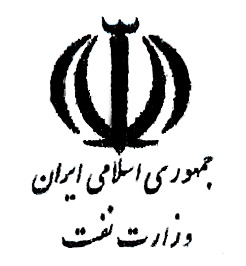                                                       فرم اطلاعات مربوط به همايش                                          تاريخ درخواست:شركتهاي اصلي/تابعه                                            ستاد وزارت نفتالف-مشخصات عمومي:	ب- بيان اهداف و ضرورت برگزاري همايش:ج- بيان محورها/سرفصل هاي اصلي و تخصصي همايش:د – برگزاركنندگان همايش: ﻫ- بيان سوابق برگزاري همايش دردوره ها و يا سالهاي گذشته توسط سازمان برگزار كننده(مرتبط يا غير مرتبط با موضوع)و- بيان سوابق همايشهاي برگزار شده مشابه در سالهاي قبل در ارتباط  با  موضوع  همايش توسط برگزاركننده يا ديگر سازمانهاز- بررسی جنبه کاربردی بودن همایشهایی که به صورت دوره ای و یا سالیانه برگزار میگردد:تعدادپروژه، ايده، مقاله وياطرحهايي كه پس ازطرح در همايشهاي گذشته منجربه ارائه خدمت ويا محصول گرديده است: ح- نحوه مستندسازي و ارائه دستاوردهاي همايشهاي گذشته : ط- حاميان مادي و معنوي همايش: موافقتنامههاي كتبي سازمانهايي كه حمايت خود را از برگزاري همايش اعلام نمودهاند.ي- اعضاي كميته سياستگذاري:اعضاي كميته سياستگذاري شامل افرادی از سازمانهای تخصصی مرتبط باموضوع همایش نظير؛ وزارتخانهها، دانشگاهها، سازمانها و سایر نهادها و مراکز می باشند.ک- اعضاي كميته علمي:اعضاي كميته علمي شامل افرادی است که دارای مدرک تحصیلی تخصصی مرتبط باموضوع همایش میباشند.ل- سازمان ها و انجمن هاي علمي و حرفه اي ملي يا بين المللي شركت كننده در همايش:م- سازماندهي و برنامه ريزي همايش:ن-گروههاي مخاطب همايش (مدعوين و شركت كنندگان):س- نحوه ارائه تبلیغات و اطلاع رسانی در خصوص همایش:ع- عناوین کشورهایی که در همایشهای «بینالمللی» حضور خواهند یافت :نام و نام خانوادگي:       سمت:      تاريخ و امضا:     عنوان همايش به فارسی:        عنوان همايش به فارسی:        عنوان همايش به فارسی:        Title of  the  Conference :                                                                                                                                                                            Title of  the  Conference :                                                                                                                                                                            Title of  the  Conference :                                                                                                                                                                            نام سازمان  برگزار كننده همايش:     نام سازمان  برگزار كننده همايش:     نام سازمان  برگزار كننده همايش:     سطح و گستره همايش:   بين المللي          ملي(كشوري)    سطح و گستره همايش:   بين المللي          ملي(كشوري)    سطح و گستره همايش:   بين المللي          ملي(كشوري)    نام و نام خانوادگي دبير همايش:     نام و نام خانوادگي دبير همايش:     نام و نام خانوادگي دبير همايش:     سطح و مدرك تحصيلي دبيرهمايش:     سطح و مدرك تحصيلي دبيرهمايش:     سطح و مدرك تحصيلي دبيرهمايش:     رتبه بينالمللي يا شاخص هاي بارز داخلي:     رتبه بينالمللي يا شاخص هاي بارز داخلي:     رتبه بينالمللي يا شاخص هاي بارز داخلي:     تاريخ برگزاري همايش:      مدت همایش:     روزنام استان/شهرستان محل برپايي همايش:     شماره تماس دبيرخانه:     شماره نمابر دبيرخانه:     شماره تماس دبيرخانه:     شماره نمابر دبيرخانه:     آدرس پست الكترونيك:     آدرس وب سايت همايش:     آدرس وب سايت همايش:     آدرس وب سايت همايش:     آدرس دبیرخانه همایش:     آدرس دبیرخانه همایش:     آدرس دبیرخانه همایش:     رديفنام سازمانرييس دستگاه/ مديرعاملدولتي/ غيردولتيرييس يا دبير همايشسمت نماينده در سازمان123رديفعنوان همايشسطح همایشبین المللی/ملیتاريخ برگزاريمكان برگزاريبرگزارکنندهتعدادشركت كنندگان1234رديفعنوان همايشسطح همایشبین المللی/ملیتاريخ برگزاريمكان برگزاريبرگزاركنندهتعدادشركت كنندگان1234رديفعنوان پروژه، مقاله، طرح و یا ایدهسال همایشنام دستگاه و یا سازمان استفاده کننده از طرح، ایده123لوح فشرده  مجموعه مقالات    کتاب مجموعه مقالات شامل چکیده  و یا تمام متن      پوستر، كاتالوگ و بروشور چاپ شدهرديفنام سازمانموضوع فعاليت/ماموريتنوع حمايتنوع حمايتنام رييس دستگاه/ مديرعاملدولتي/ غيردولتيرديفنام سازمانموضوع فعاليت/ماموريتماديمعنوينام رييس دستگاه/ مديرعاملدولتي/ غيردولتي12345رديفنام ونام خانوادگيسطح مدركرشته تحصيليدانشگاهشغل/ سمت12345رديفنام ونام خانوادگيسطح مدركرشته تحصيليدانشگاهشغل/ سمت12345رديفنام سازمانكشورنوع سازماننوع سازمانرديفنام سازمانكشورعلميحرفهاي123456رديفموضوعنتيجه1ارسال به موقع مستندات پيش از برگزاري همايش (كارت دعوت – فراخوان مقاله – پوستر )   با ذكر تاريخ پيش بيني تعداد شركت كنندگان:      مبلغ ثبت نام پيشنهادي براي افراد عادی:     مخاطب اصلي همايش :   مسئولين دستگاههاي اجرايي      اساتيد دانشگاه   كارمندان دولتي  دانشجويان     ساير     مخاطب اصلي همايش :   مسئولين دستگاههاي اجرايي      اساتيد دانشگاه   كارمندان دولتي  دانشجويان     ساير     اجرای  برنامههای  جانبی در کنار همایش:   برپایی نمایشگاه   رپایی کارگاه آموزشی     سايراجرای  برنامههای  جانبی در کنار همایش:   برپایی نمایشگاه   رپایی کارگاه آموزشی     سايرمكاتبه            تبلیغات رسانهای و تلویزیونی          تأسیس وب سایت اینترنتی               توزیع  پوستر و تراکت تبلیغاتی ساير